TDSensing【取扱説明書】
フジモリ産業株式会社1.はじめにTDSensingは、溶着機の温度・施工時間などの溶着データをアプリで自動取得・保存を行うことができます。防水シート溶着時に取得したデータを帳票として出力することで、施工状況を管理することが可能となりました。ご使用においては、本書をよく読み、正しくお取り扱いくださいますよう、宜しくお願いいたします。2.各部の名称・機材の説明2-1.ハード内容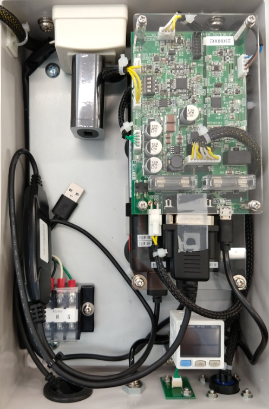 (　　　　　　　　　　　　　　　　　　　　　　　　　　　　　　　(1)プリント基盤各種センサー・ボタン・ブザーとスマートフォンの中継を行っています。触れないように注意してください。(2)スマートフォン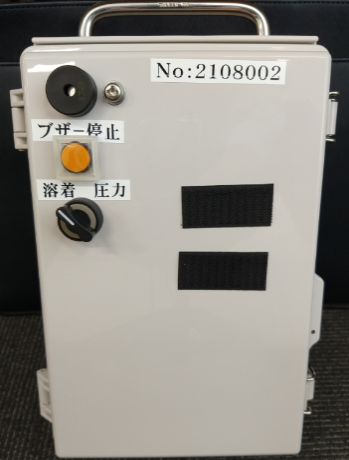 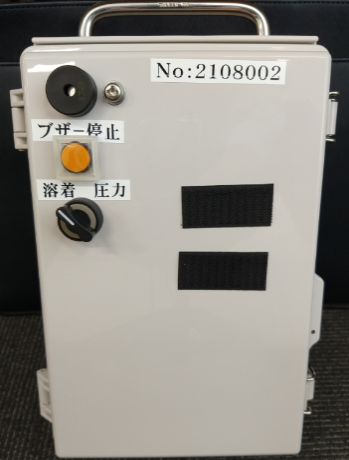 本装置で、データ保存・制御を行っています。使用時は通信ケーブルを接続して、ご使用ください。(2)スマートフォン　　　　　　　　　　　　　　　　　　　　　(3)ブザー―　　　　　　　　　　　　　　　　　　　　　　　　　　　　温度低下時やケーブルの接続ができていない場合に、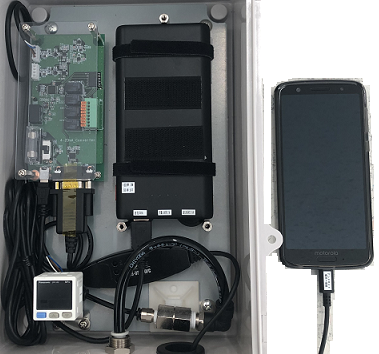 ブザーが鳴ります。(4)ブザー停止ボタン警報ボタンが鳴っている際に、ボタンを押すとブザーが停止します。(5)セレクトスイッチ(溶着・加圧)　　溶着作業を行う際は、「溶着」を選択します。　　　　　　　　　　　　　　　　　　　　　　　　　　　　　　　　　　加圧・負圧試験を行う際は、「加圧」を選択します。　　　　　　　　　　　　　　　　　　　　　　　　　　　　　　　　　2-2.スマホアプリ内容・設定方法(1)測定ソフト　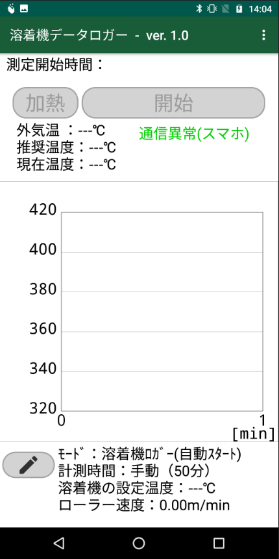 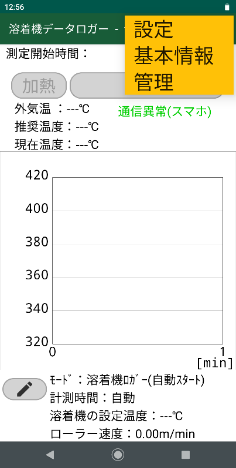 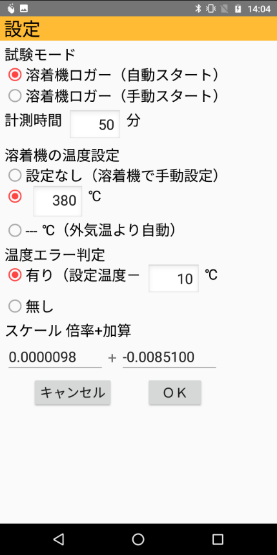 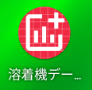 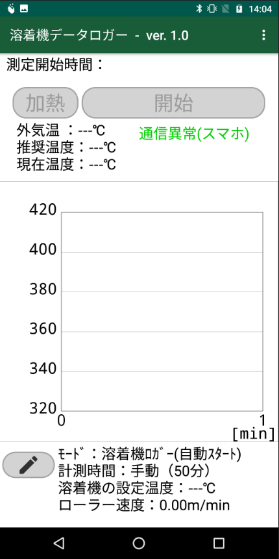 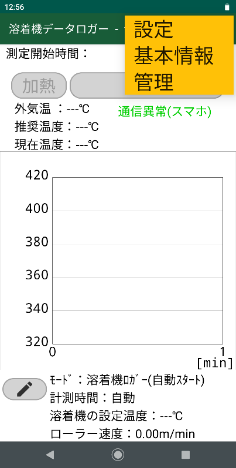 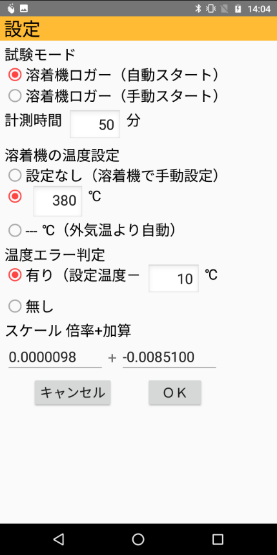 スマホのホーム画面に「溶着機データロガー」というアプリがあり、そのアプリが測定アプリになります。(2)アプリの設定について測定画面の右上の「…」をタップし、設定画面を表示できます。①試験モード自動スタートと手動スタートの選択が可能です。②計測時間「自動」と「手動」の選択が可能です。自動時は0分を設定してください。（自動で開始終了します）手動時は0～59分の選択が可能です。③溶着機の温度設定溶着機で設定を行う「設定なし」、アプリから設定を行う「□℃」、　　　　　外気温より自動で設定を行う「-℃」があります。スマホからの温度設定は、300～450℃でしか行えません。④温度エラー判定「有り」と「無し」の選択が可能です。「有り」を選択すると、設定温度から下回った際にブザーを鳴らすかを設定することが可能です。⑤スケール倍率＋加算この数値は変更しないでください。もし、変更した場合は、初期値（0. 0000098 +0.0079510）　に戻してください。3.使用方法3-1.現場での使用方法　(1)溶着機・コントロールBOX・計測BOXをケーブル接続　　各機器間をケーブルで接続してください。接続後、溶着機とコントロールBOXの電源をいれてください。計測BOXは溶着機の電源を入れると起動します。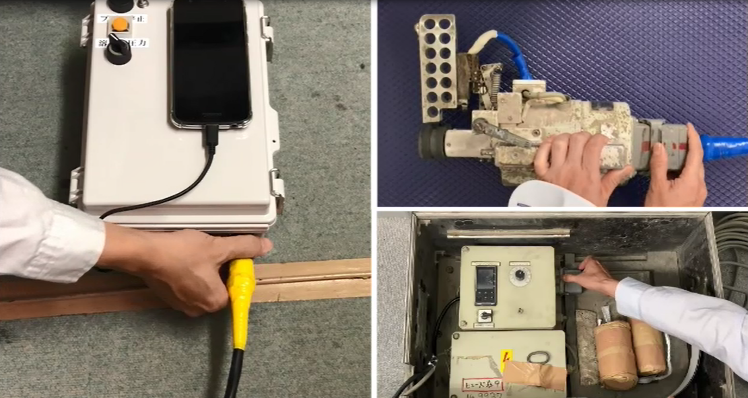 (2)制御基盤－スマートフォンソフト間のケーブル接続　　ケーブルをスマートフォンに接続してください。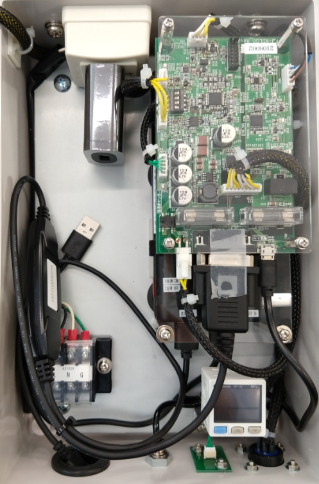 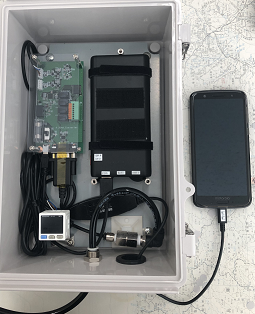 (3)アプリ立ち上げ　　　スマートフォンの電源を入れ、「溶着機データロガー」のアプリをタップし、立ち上げてください。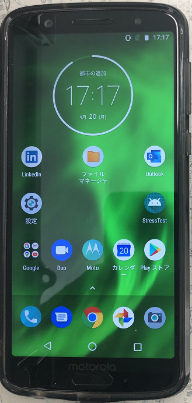 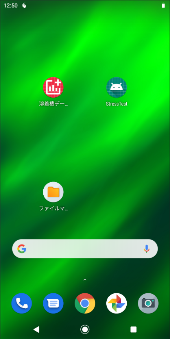 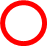 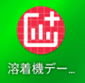 (4)設定と基本情報の登録　　　設定画面で、試験モード・計測時間・溶着機の温度設定・温度エラー判定の設定をしてください。基本情報画面で、工事名・溶着場所・作業者・接合方法・防水工の種類・防水工の厚さの種類等を入力してください。湧水・漏水ボタンはタッチすると「あり」、「なし」を選択できます。試験日は自動で年月日時分秒まで入力されます。これらの設定情報は帳票データに自動で反映されます。※設定画面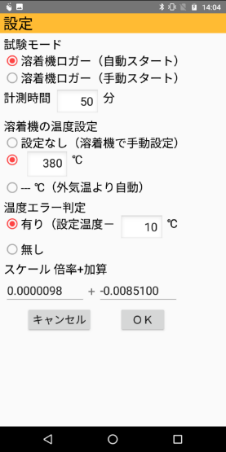 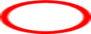 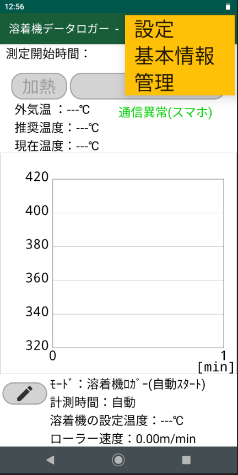 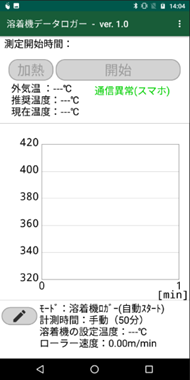 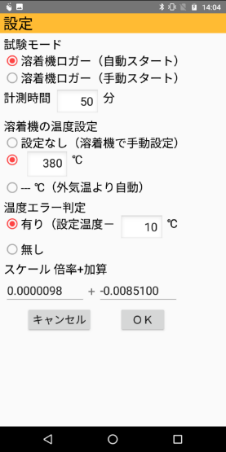 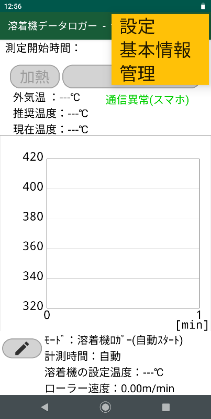 ※基本情報画面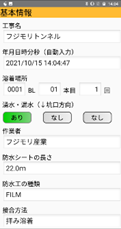 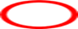 (5)アプリ操作①加熱操作方法（1-1）加熱ボタンを押すと、加熱が始まります。画面上から「設定温度」と「現在温度」を確認できます。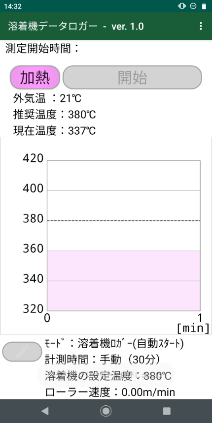 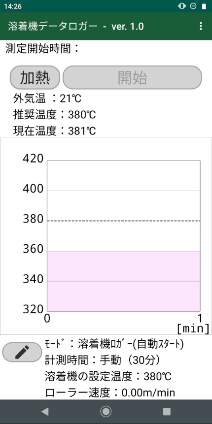 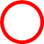 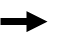 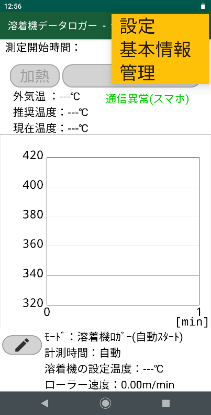 （1-2）設定温度に達すると、元の画面に戻ります。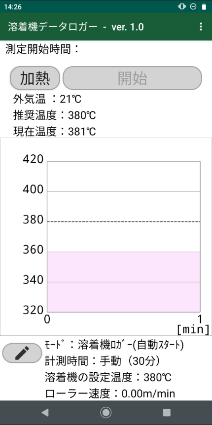 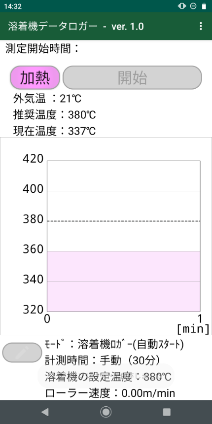 ②自動スタートモード操作方法（2-1）スイッチを回して溶着機のコテが下りると、ローラーが回り、自動で計測を開始します。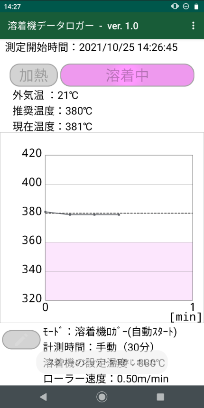 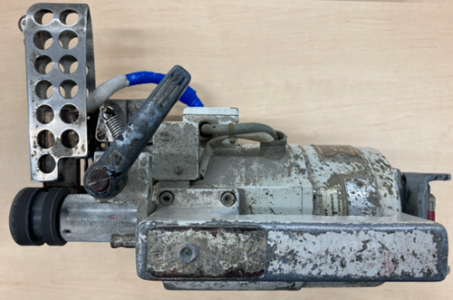 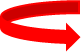 （2-2）スイッチを回して溶着機のコテが上がると、ローラーが止まり、自動で計測を終了します。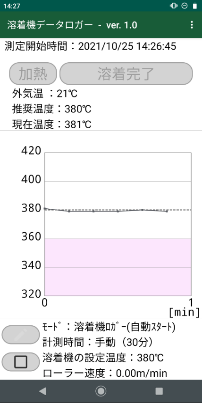 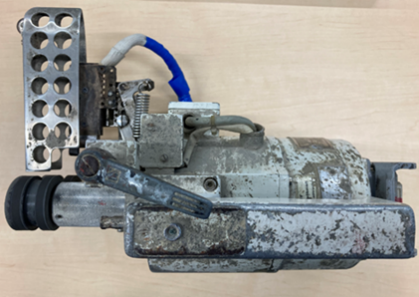 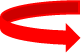 ③手動スタートモード操作方法（3-1）アプリ上の開始ボタンを押すと、計測が開始します。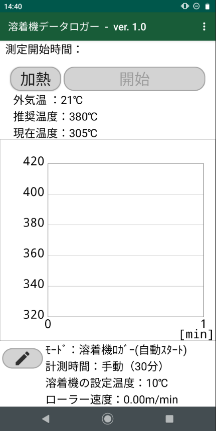 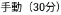 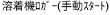 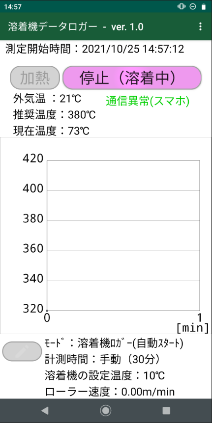 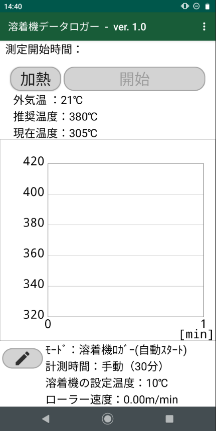 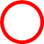 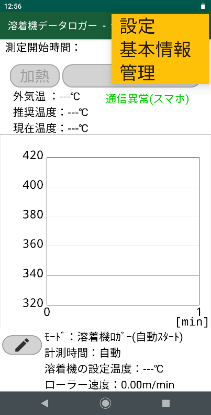 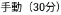 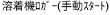 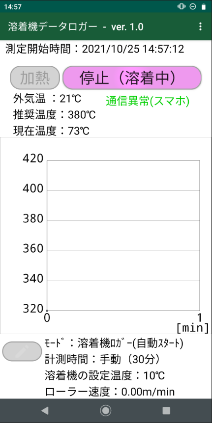 （3-2）設定時間経過後、または終了ボタンを押すと計測が終了します。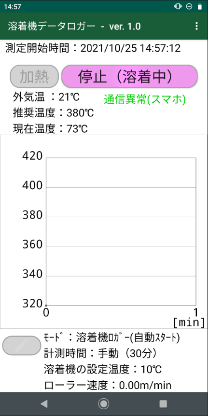 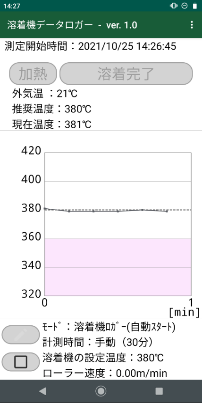 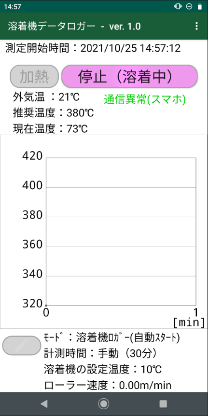 ④データ履歴の確認方法（4-1）ペンマークを選択し、表示する履歴を（◀最古、◁１つ前、▷１つ後、▶最新）選んでOKボタンを押します。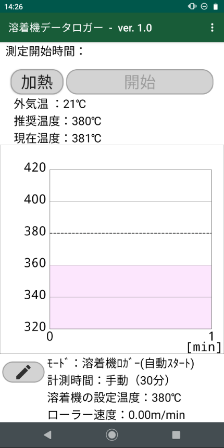 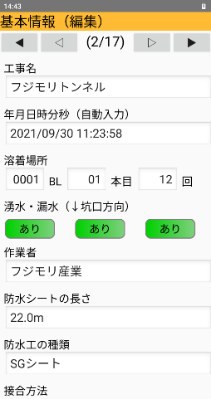 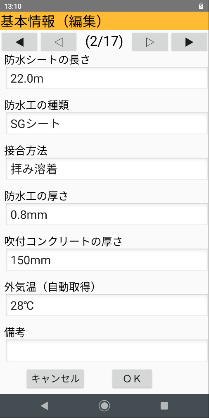 　（4-2）履歴が表示された画面の初期化マークを押すと、施工画面に戻ります。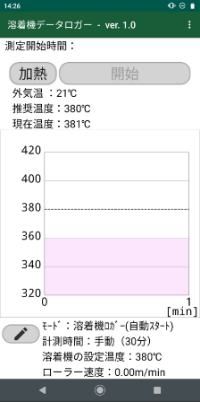 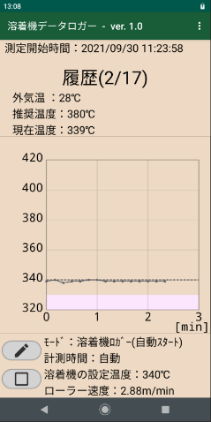 (6)保存データの同期について スマホがインターネット接続もしくはWIFI接続した際に、スマホのダウンロードフォルダ内のファイルをクラウドストレージに手動または自動でファイルをコピーする事ができます。クラウドストレージにデータをアップロードする事で、離れた事務所等でもデータを確認する事が出来ます。(7)トラブルシューティング＊自動で開始・終了しない　　→　コテの上げ、下げはしていますか。　　→　溶着機の電源は入っていますか。　　→　設定が自動モードになっていますか。　　→　基板のランプは正しく点灯していますか。＊試験の開始ボタンが押せない　　→　スマホは正しく接続されていますか。　　→　基板のランプは正しく点灯していますか。＊エラーになる　　→　スマホと計測BOXのケーブルは正しく接続されていますか。　　→　各種機器は正しく接続されていますか。　　→　各種機器の電源は入っていますか。　　→　基板のランプは正しく点灯していますか。　　→　設定温度は正しいですか。　　→　温度エラー判定の設定温度は正しいですか。＊データが保存されていない　　→　確認しているフォルダは正しいですか。3-2.事務所での使用方法　データ整理(1)スマホの設定(有線の場合)　　下記手順で、ファイル転送可能に変更してください。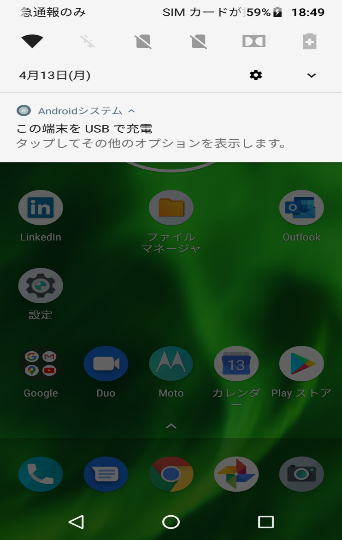 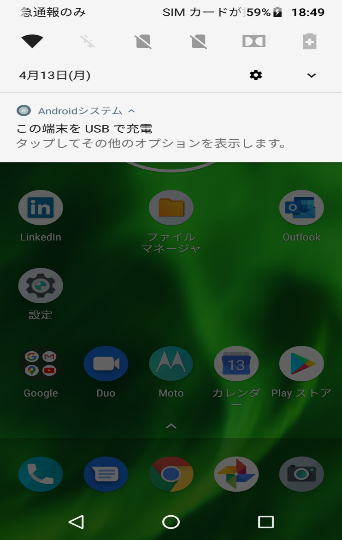 ①PCとスマホをUSBにて接続してください。スマートフォンの画面上部から下にスワイプ操作をすると通知メッセージが表示されます。タップして、その他のオプションを表示して、「この端末をUSBで充電」を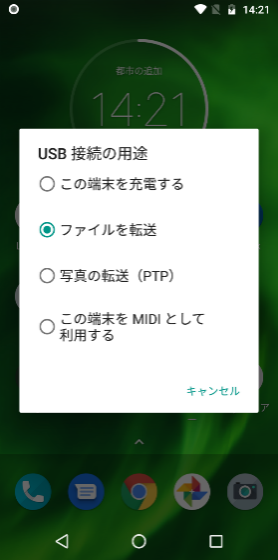 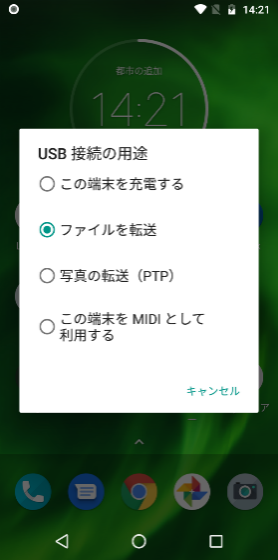 選択してください。②USB接続用途の画面で  「ファイルを転送」を選択してください。(2)ファイルの取得(有線の場合)　　PCでコンピュータのフォルダを開いてください。スマートフォンの名称が表示されますので、ダブルクリックで開き、その中にある「Documents」フォルダを開いてください。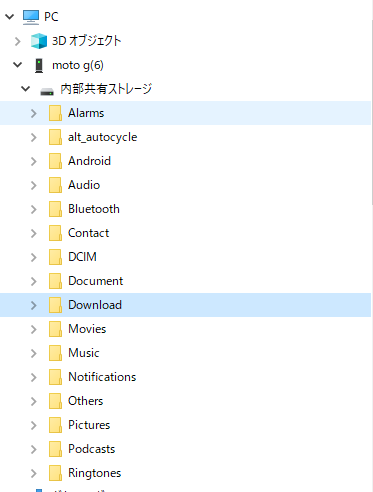 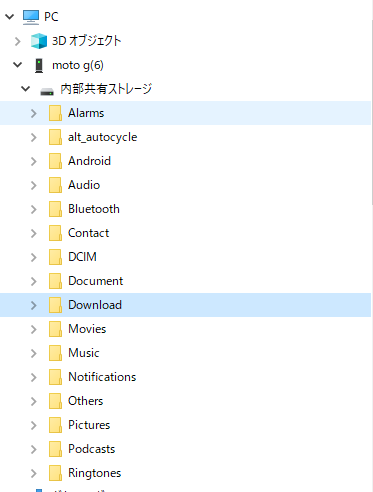 (3-1) 測定ファイルのコピー(有線の場合)　　日時の名称でフォルダが作成されていますので、必要なものをPCにコピーしてください。なるべくスマートフォンにデータを残さないよう、削除してください。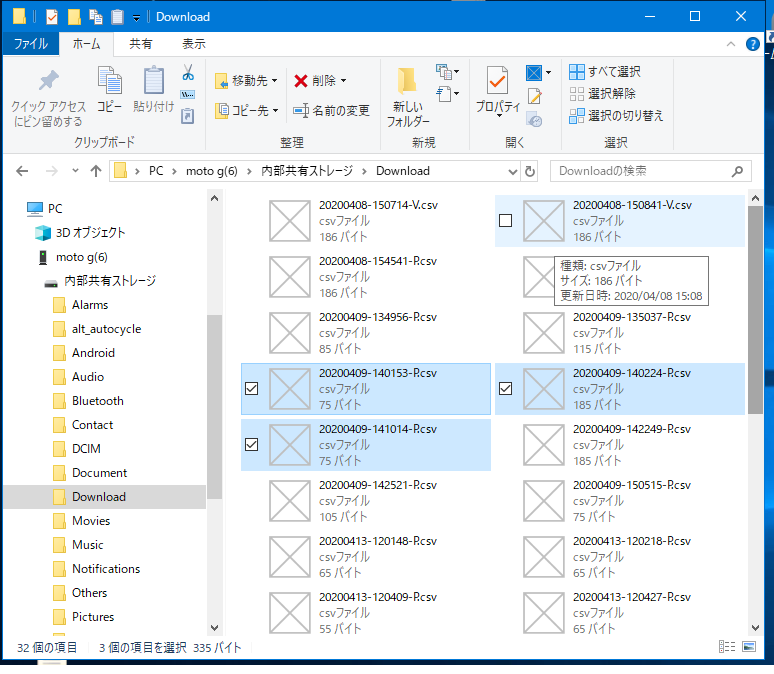 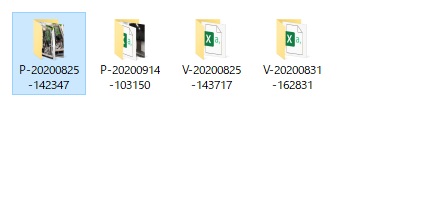 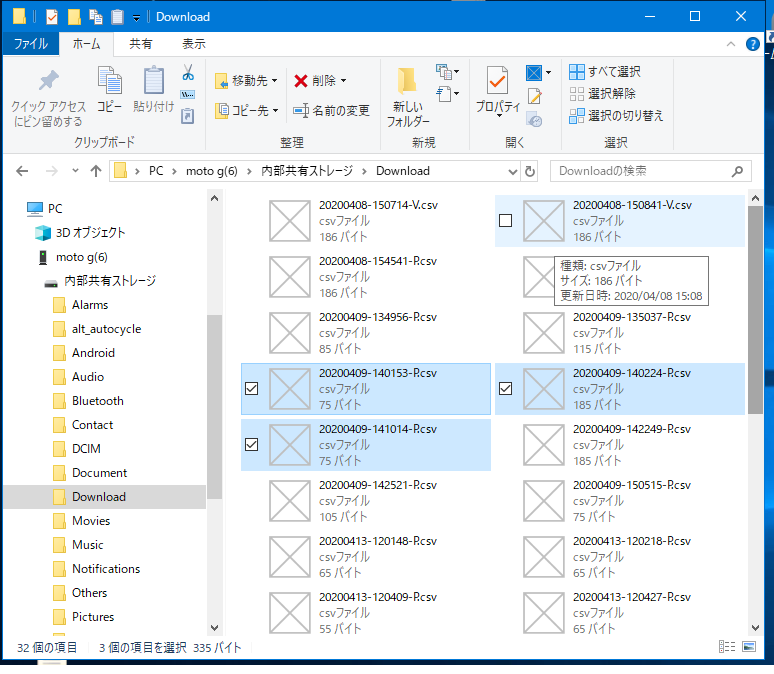 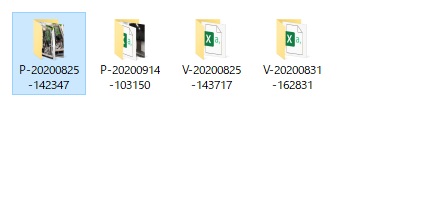 (3-2) 測定ファイルのコピー(無線またはネットワーク経由の場合)　　インターネットに接続してクラウドストレージにアップロードされたCSVファイルをエクセルがインストールされたPCにダウンロードします。 (4)エクセルファイルの立ち上げ　お渡ししているエクセルファイルを立ち上げてください。マクロの有効化を行うため、ファイル立ち上げ後に表示される「編集を有効にする」、「コンテンツの有効化」ボタンをクリックし、実行してください。ファイルの右上にある、「ファイル読込」ボタンをクリックし、測定データのCSVファイルを読み込んでください。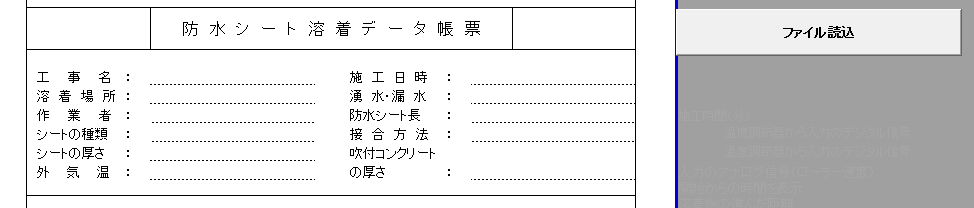 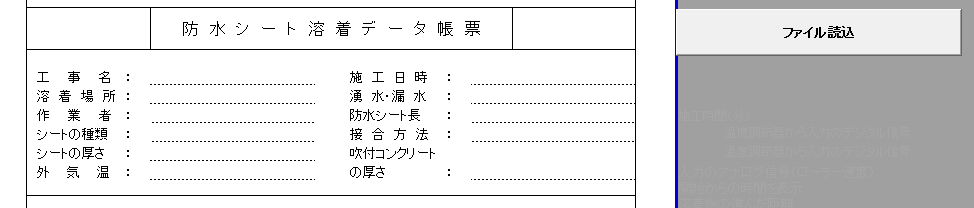 ※スマートフォンの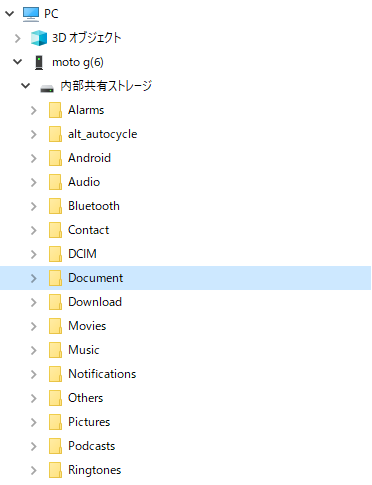 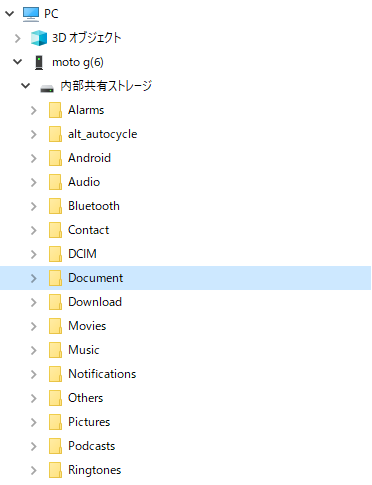 「Documents」フォルダに取扱説明書のPDFとフォーマットのエクセルが格納されています。(5)データ完成・保存　　データ読み込み後、ファイル名を変更の上、データにに名前を付けて、保存してください。アプリで基本情報が正しく入力されていれば確認のみで大丈夫です。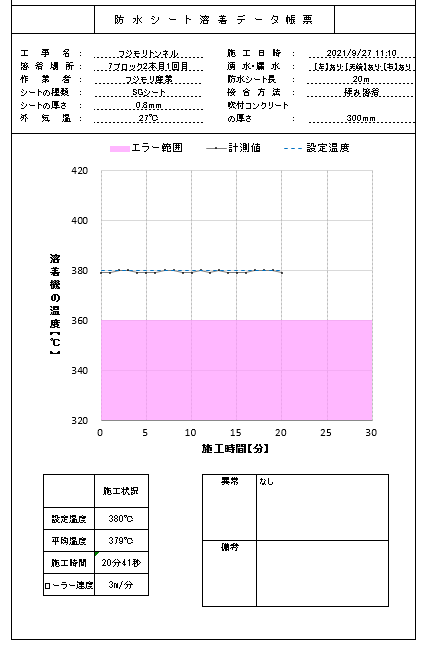 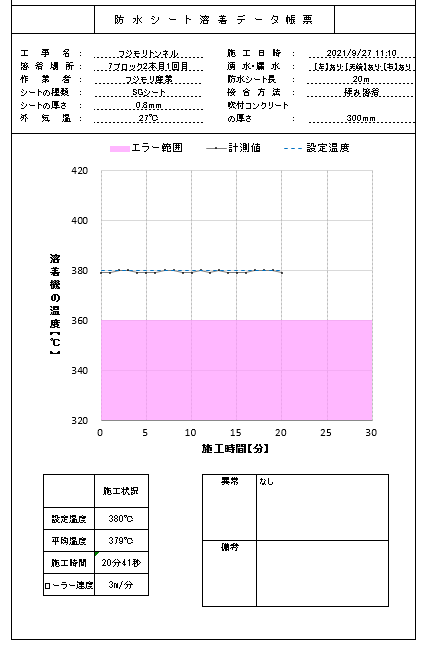 (6)スマートフォン、モバイルバッテリーの充電　　次回の測定が出来るよう、スマートフォンとモバイルバッテリーを充電ケーブルにて充電してください。3-3.帳票データ(溶着施工結果)　出力されるデータは下記のようなファイルとなります。溶着データ帳票・集計表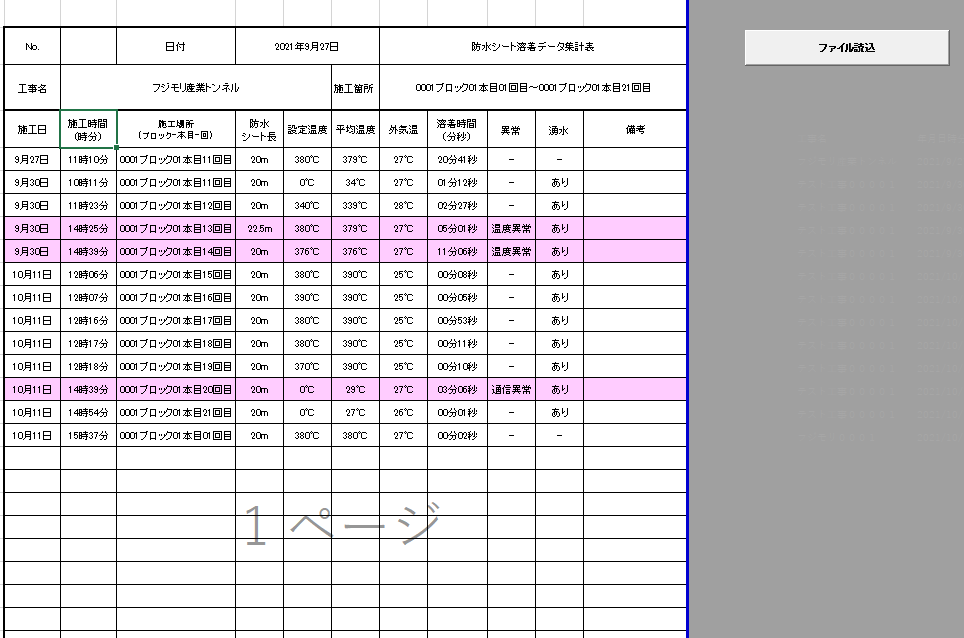 作成日Version１.1